Workshop Ohr- und Körperkerzen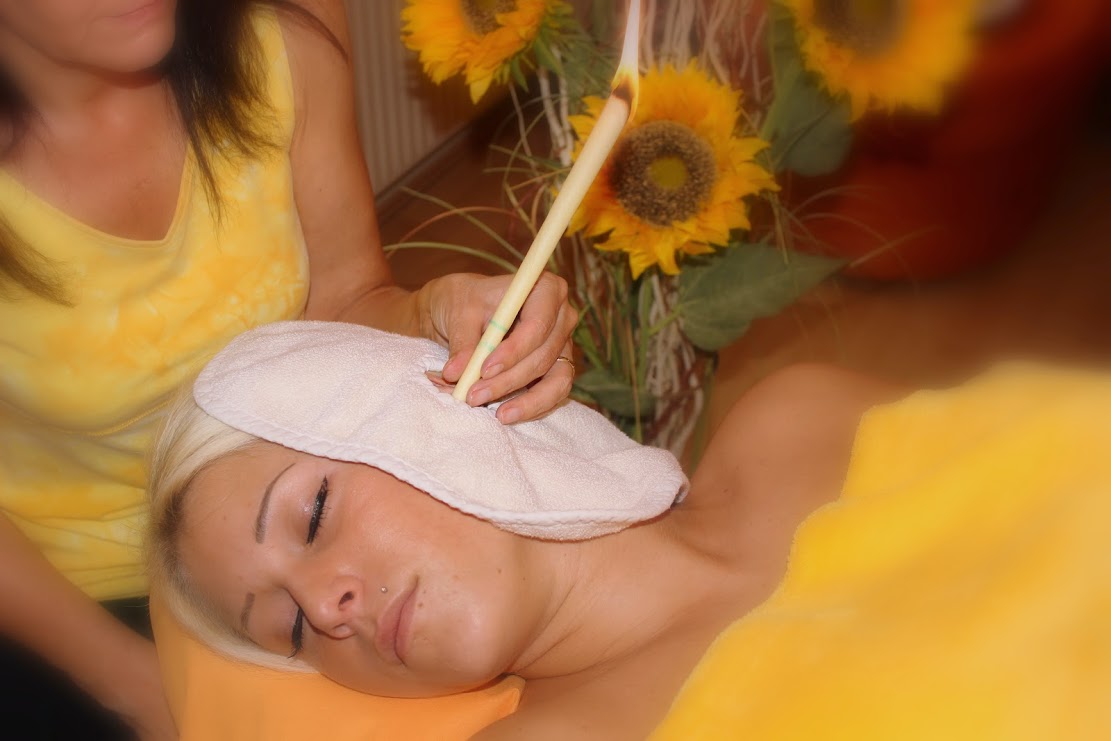 Ohr- und Körperkerzen: 
durch Wärme zu geistigem, seelischem und körperlichem WohlbefindenOhr- und Körperkerzen: 
durch Wärme zu geistigem, seelischem und körperlichem WohlbefindenOhr- und Körperkerzen: 
durch Wärme zu geistigem, seelischem und körperlichem WohlbefindenOhr- und Körperkerzen… aktivieren die Quelle unserer Lebensenergie und sind eine wunderbare Möglichkeit den Körper in Einklang mit sich selbst zu bringen. Diese natürliche Anwendungstechnik entspricht einem alten indianischen Heilverfahren.  Wie funktionieren die Ohr- und Körperkerzen?Durch das Feuer der Ohr- bzw. Körperkerzen entsteht eine wohltuende Wärme, die eine stützende Wirkung auf Sie hat. Sie harmonisieren Körper, Geist und Seele und sind ein einfaches, hochwirksames Mittel zur Aktivierung der Lebensenergie.

Herstellung Die Ohr- und Körperkerze ist ein Naturprodukt und wird aus Bio-Baumwolle, BIO-Bienenwachs und ätherischen Öl bzw. Kräutern handgefertigt. Sie werden durch ein spezielles Verfahren energetisiert und können bei mir erworben werden.
Wem helfen Ohr- und Körperkerzen? Anwendungen der Ohr- und Körperkerzen richten sich an Frauen, Männer und Kinder bei körperlichen Missempfindungen in  vielfältigen Situationen: Aktivierung des EnergieflussesLösen von Verspannungen Stress im Beruf und Alltag mindernErholsamen Schlaf fördernEnergiefluss bei Narben aktivierenHarmonisierung der Chakren
Workshop-Ziel:Praktische Vorführung der Funktionsweise verschiedener Anwendungsformen. Erfahrungsberichte und Tipps für die Eigenanwendung zu Hause. Auch für Kinder geeignet.